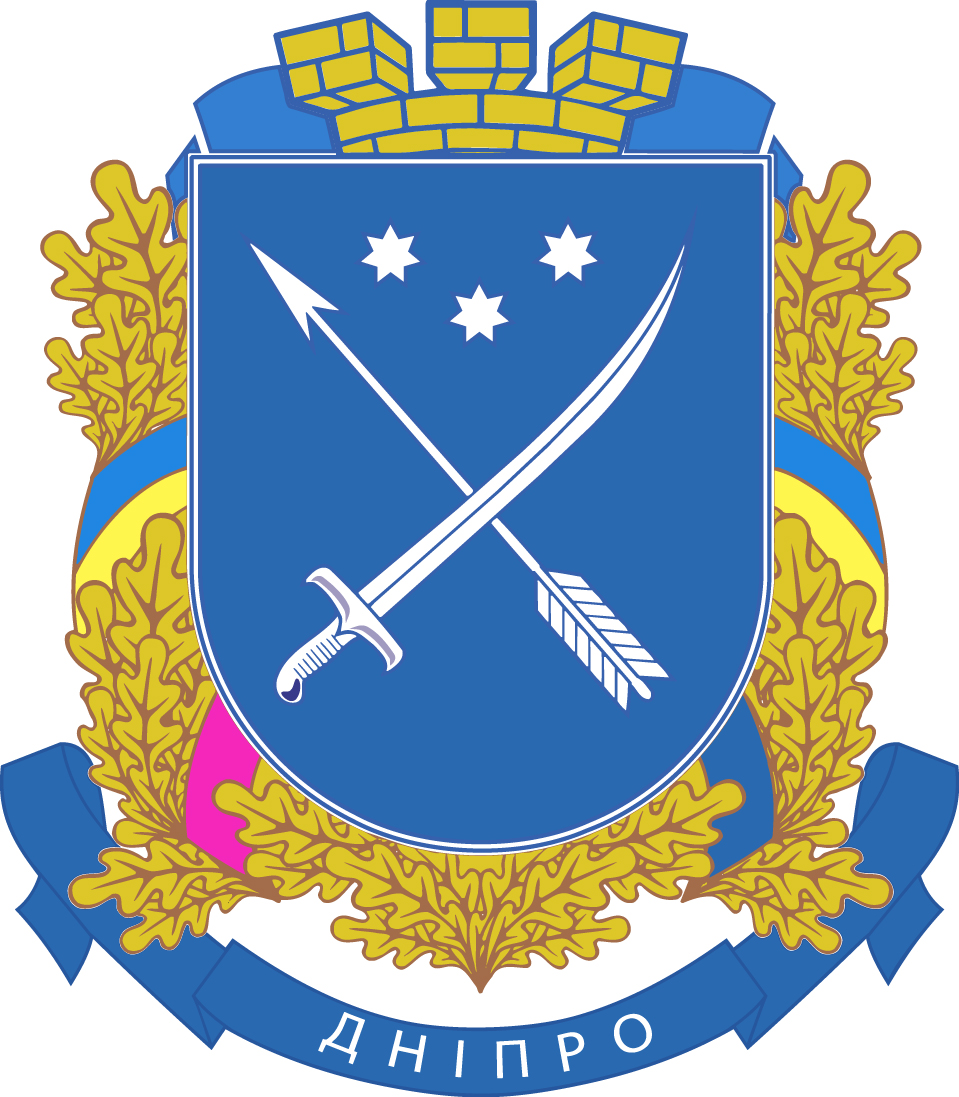 КОМУНАЛЬНЕ  ПІДПРИЄМСТВО“ОЗДОРОВЛЕННЯ  ТА  ВІДПОЧИНОК”дніпровської  міської  радиОБРУНТУВАННЯ ТЕХНІЧНИХ ТА ЯКІСНИХ ХАРАКТЕРИСТИК ПРЕДМЕТА ЗАКУПІВЛІ, РОЗМІРУ БЮДЖЕТНОГО ПРИЗНАЧЕННЯ, ОЧІКУВАНОЇ ВАРТОСТІ ПРЕДМЕТА ЗАКУПІВЛІЗакупівля: Послуги з організації відпочинку та дозвілля мешканців м. Дніпро, які потребують особливої соціальної уваги та підтримки, під час проведення заїздів(Ідентифікатор закупівлі	UA-2021-10-12-001308-a)Закупівля проводиться в ході реалізації проекту, передбаченого положеннями Комплексної програми соціального захисту мешканців міста Дніпра на 2017-2021 рр, затвердженої рішенням Дніпровської міської ради від 15.02.2017 № 17/18 (зі змінами та доповненнями). Програма «Гордість Дніпра».Закупівля оголошена 12.10.2021. Процедура закупівлі – відкриті торги. Вид предмету закупівлі: закупівля послуг. Класифікація за ДК 021:2015: 55510000-8 - Послуги їдалень.Місце надання: 51215, Україна, Дніпропетровська область, Новомосковський р-н, с. Орлівщина, вул. Лісна, 32. Обсяг закупівлі - 1600 осіб. Очікувана вартість закупівлі – 1972800,00 грн. Бюджетне призначення згідно з Програмою економічного і соціального розвитку міста на 2021 рік, затвердженою рішенням міської ради від 16.12.2020 № 15/1-2 щодо фінансування міських цільових програм, зокрема, Комплексної програми соціального захисту мешканців міста Дніпра на 2017 – 2021 рр. від 15.02.2017 № 17/18  (зі змінами).Закупівля проводиться за виділені кошти з метою надання послуг з організації відпочинку та дозвілля мешканців м. Дніпро, які потребують особливої соціальної уваги та підтримки, під час проведення заїздів до закладу, розташованого за адресою: 51215, Україна, Дніпропетровська область, Новомосковський р-н, с. Орлівщина, вул. Лісна, 32.   Технічні та якісні характеристики предмета закупівлі визначені відповідно до потреб Замовника з метою забезпечення організації дозвілля мешканців міста Дніпро м. Дніпро, які потребують особливої соціальної уваги та підтримки, під час їх перебування в закладі, що розташований за адресою: 51215, Україна, Дніпропетровська область, Новомосковський р-н, с. Орлівщина, вул. Лісна, 32.  Для розрахунку очікуваної вартості використовувались ціни попередніх власних закупівель замовника аналогічних/ідентичних послуг, інформація про які міститься в електронній системі закупівель «Рrozorro».  Очікувана вартість розрахована зважаючи на ціну послуги на 1 особу за 1 заїзд,   враховуючи загальний обсяг закупівлі.пр. Д. Яворницького, 64-В,   м. Дніпро,   49000,   код ЄДРПОУ 40909288е-mail: kp.ozdorovlennya@gmail.com